School of LawFACULTY OF EDUCATION, SOCIAL SCIENCES AND LAW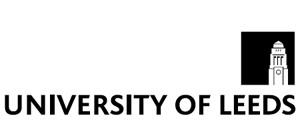 The School of Law invites applications from prospective postgraduate researchers who wish to commence study for a PhD in the academic year 2018-19 for the School of Law Teaching and Research Training Scholarship.This award is open to full-time candidates (UK/EU) who have been offered a place on a PhD degree programme with the School of Law. The value of the award is equivalent to the cost of  Home/EU Rated course fees for 2019-20 plus an annual stipend of £11,000 (to be supplemented by paid employment of up £3,500 per year (equivalent to up to 250 hours). Hence, as part of the scholarship you will be required to undertake some teaching within the School. Further information is provided in the regulations which are linked.Academic requirementsMinimum requirement is normally Upper Second Class Honours at Bachelor level and aMerit or equivalent at Masters level.Selection criteriaAcademic merit, research and teaching potential, and ability to complete the research programme.Selection bodyThe panel determining the award will comprise the Postgraduate Research Tutor and at least two other academic members of staff.The deadline for the academic application is 17th April 2019, 23:59 (GMT)The deadline for the scholarship application is 1st May 2019, 23:59 (GMT).Applicants must complete a university study application form as well as the School scholarship application form.REGULATIONS	Up to three scholarships are available for the academic year 2018-19 and must be taken up within that period. Candidates who have already registered for a research degree are not eligible to apply.	•	The award is to the value of UK/EU fees plus an annual stipend on a monthly basis to the value of £11,000, and any additional money owing as a result of teaching undertaken. Candidates applying for the William Harrison scholarship as well may be awarded both scholarships in which case the School teaching and research scholarship will only comprise the maintenance element.Paid employment for teaching and/or other academic duties up to approximately £3,500 per year (see below for details). Please note that the teaching work payment may count as taxable income, whereas the maintenance payment is tax free. 	The award is available to the most academically outstanding candidate wishing to undertake full-time study of a PhD offered by the School of Law at the University of Leeds. The award may be renewed on an annual basis to a maximum of three years. Renewal is subject to proof of satisfactory teaching and academic progression.	The School of Law Teaching and Research Training Scholarship cannot be held in addition to any other scholarship awarded by the School of Law, except the William Harrison scholarship	There are two processes involved – the student has to complete an application for a study place and also complete the School scholarship application form.    Candidates must not already hold a doctorate or equivalent. The scholarship will only be awarded once the offer of the academic place has been confirmed.	As a condition of the scholarship there is a requirement to undertake some teaching, formative marking and academic support as directed by the Head of School. Failure to accept and undertake the work will lead to the termination of the scholarship. The (indicative) schedule of this activity is:Year 1 = 50 hours of teaching, plus 25 hours academic supportYear 2 = 50 hours teaching, plus 25 hours academic supportYear 3 = 50 hours teaching plus 25 hours academic support, plus 20 hours formative assessment marking	Please note the maximum 250 hours of paid work may also include other non-teaching academic duties.The deadline for the scholarship application is 23:59pm on 1st May 2018. The School aims to inform the successful candidate in writing as soon as possible after this date. Candidates may be asked to interview to assess their capacity to teach. 